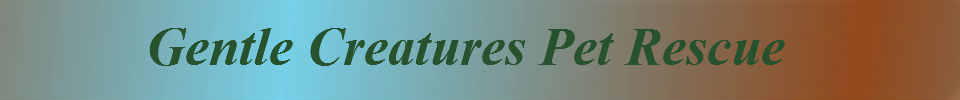 P.O. Box 6700, Tampa, FL 33606-67001.888.343.9090 * adoptme@gentlecreatures.orgPet Adoption Application FormFirst Name: First Name: Last Name:Last Name:Street Address:Street Address:Street Address:Street Address:City: State:State:Zip:Telephone Number: Telephone Number: Email:Email:Type of pet you are interested in adopting:Type of pet you are interested in adopting:Type of pet you are interested in adopting:Type of pet you are interested in adopting:Preferred Breed: Preferred Breed: Preferred Gender:Preferred Gender:Willing to adopt pet with (circle preferences):Senior Pet (age over 6) Special Needs (sight impaired, hearing impaired, allergies, missing limb)Willing to adopt pet with (circle preferences):Senior Pet (age over 6) Special Needs (sight impaired, hearing impaired, allergies, missing limb)Willing to adopt pet with (circle preferences):Senior Pet (age over 6) Special Needs (sight impaired, hearing impaired, allergies, missing limb)Willing to adopt pet with (circle preferences):Senior Pet (age over 6) Special Needs (sight impaired, hearing impaired, allergies, missing limb)Home and FamilyHome and FamilyHome and FamilyHome and FamilyNumber of adults in the home: Number of adults in the home: Number of children in the home:Number of children in the home:Describe and list any current pets in the home:Describe and list any current pets in the home:Describe and list any current pets in the home:Describe and list any current pets in the home:Does the home have (circle choices) swimming pooltiled floorinterior stairsfenced yardDoes the home have (circle choices) swimming pooltiled floorinterior stairsfenced yardDoes the home have (circle choices) swimming pooltiled floorinterior stairsfenced yardDoes the home have (circle choices) swimming pooltiled floorinterior stairsfenced yardFor Dogs:  Will you be able to walk the dog at least twice a day?For Dogs:  Will you be able to walk the dog at least twice a day?For Dogs:  Will you be able to walk the dog at least twice a day?For Dogs:  Will you be able to walk the dog at least twice a day?Any additional information about family, home, or preferences:Any additional information about family, home, or preferences:Any additional information about family, home, or preferences:Any additional information about family, home, or preferences:Please email or mail this completed application to the address above.Please email or mail this completed application to the address above.Please email or mail this completed application to the address above.Please email or mail this completed application to the address above.